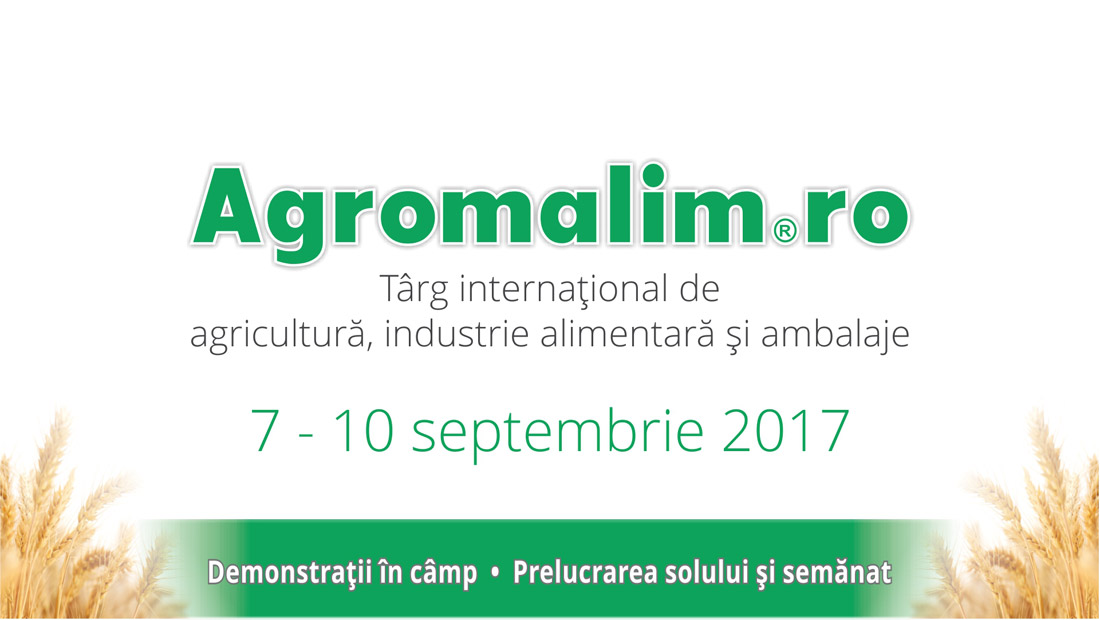 RÉSZVÉTELI FELHÍVÁSAz AGRÁRMARKETING CENTRUM (AMC) NEMZETI KÖZÖSSÉGI STANDJÁRA Az AGROMALIM, ARAD – Mezőgazdasági és élelmiszeripari szakkiállításonArad, 2017. szeptember 7-10.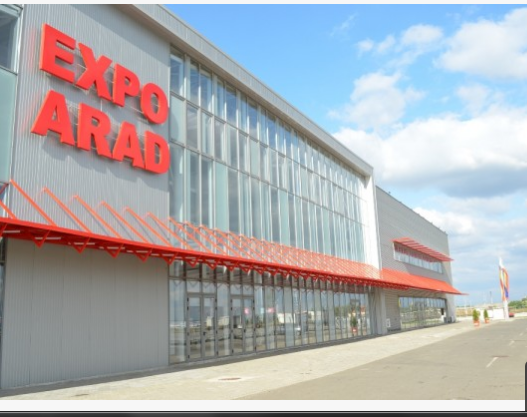 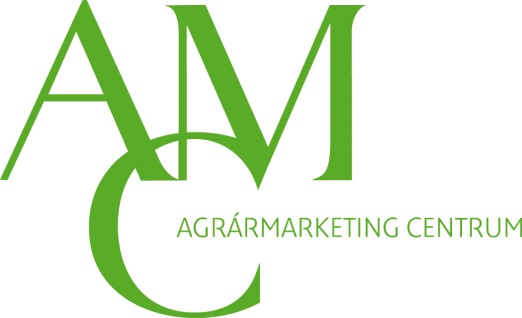 Áttekintés:A kiállítás a több mint 160.000 lakosú Arad Ipari parkjában létrehozott, és évről-évre fejlesztett Kiállítási Központban 28. alkalommal kerül megvalósításra. Nyugat-Románia legjelentősebb és szakmailag legszínvonalasabb szakkiállításán a romániai székhelyű cégek mellett évek óta jelentős a magyar kiállítók részvétele (2016-ban 24 cég volt). A 2016-os adatok szerint 275 kiállító mutatkozott be 34.000 m2-es területen (3.500 m2 belső, 30.500 m2 külső) a 15.055 látogatónak.A kiállítás tematikája: élelmiszerek (húsipari-, sütőipari-, édesipari-, tejtermékek,  egyéb élelmiszerek, italok, élelmiszer adalékanyagok, bio élelmiszerek, gyógyhatású termékek), élelmiszeripar eszközei (feldolgozóipari gépek, vendéglátóipari gépek, hűtéstechnika, mérés- és vezérléstechnika, tisztítóberendezések, italgyártási technológia), mezőgazdasági termékek (vetőmagok, gabona, zöldség, gyümölcs, virág), állattenyésztési technológiák, -eszközök, -gépek, takarmányok, vitaminok, premixek, élőállatok, mezőgazdasági és kertészeti gépek, berendezések és alkatrészek, szolgáltatások, növényvédelem, műtrágyák, öntözéstechnika, munkavédelem, környezetvédelem, terménytárolók, szárítók, kenő- és üzemanyagok, csomagolóanyagok, csomagológépek és technológiák.Helyszínrajz: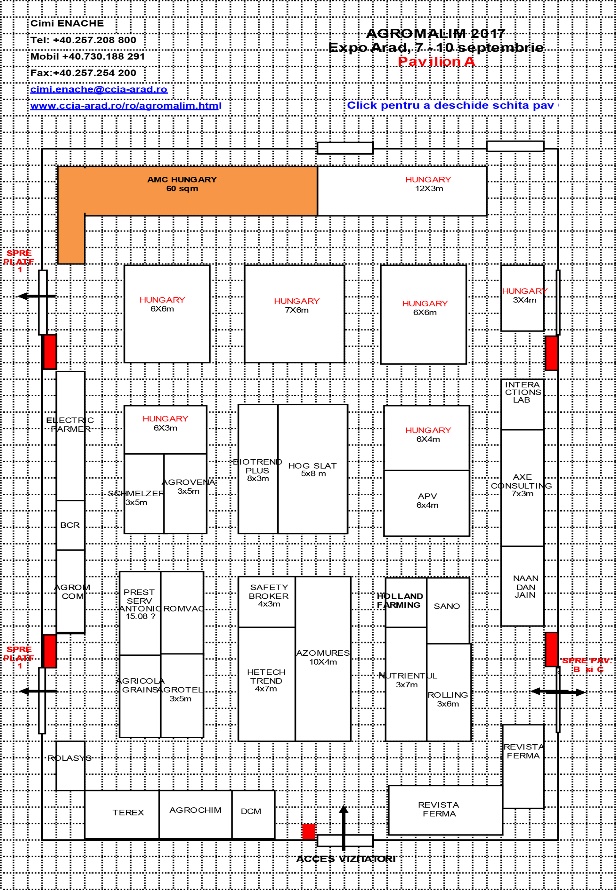 Magyar megjelenés:Az Agrármarketing Centrum Nonprofit Kft. 2017-ben ismét szervez magyar nemzeti megjelenést az Agromalim, Arad szakkiállításon. Az új, egységes arculati elemekkel felépített,  60 m2-es standon megjelenő kb. 5-6 kiállítónak árubemutatásra, információszolgáltatásra és tárgyalások lebonyolításához nyújtunk lehetőséget. Az arculat, a látvány megújításán túl a kiállítás témájához, a kiállítók termékeihez illeszkedő, s azt visszatükröző egyedi installációs eszköztár használata, jobb térkihasználás, a standhely adottságainak és a kiállítók igényeinek maximálisan megfelelő, professzionális elhelyezési és grafikai tervezés határozzák meg elképzeléseinket. Ennek köszönhetően reményeink szerint minden látogató eltalál majd a standunkhoz, és emlékezni is fog rá. Tárgyalásaikhoz minden kiállító részére saját tárgyalórész kerül kialakításra. A részvételi díj meghatározásánál kiemelt figyelmet fordítottunk a társkiállítók versenyképes árakkal történő toborzására.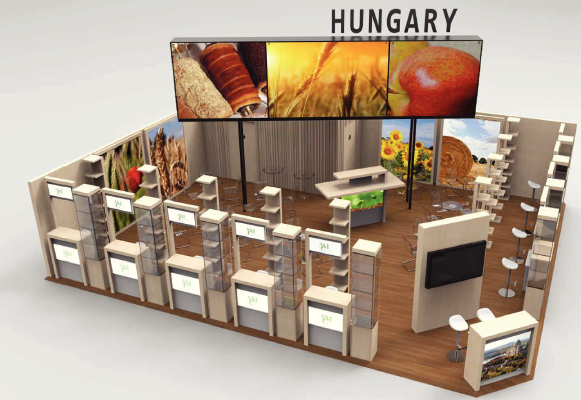 A kép illusztrációMegjelenési lehetőség:Közösségi részvétel a nemzeti standonKözösségi standon való megjelenés: 120.000,-Ft + ÁFA + a vásárigazgatóságnak kötelezően fizetendő regisztrációs költség: 32.000,-Ft+ÁFAIgény szerint hűtővitrin, fagyasztópult bérlete: további 100.000,- Ft +ÁFAA részvételi díj tartalmazza:a közösségi stand elveivel egyező, minden kiállító részére egységes méretű standrészta funkcionális stand berendezést: információs pultot, álló üveges vitrint, konyha- és raktárhasználatot a cégembléma és, cégfelirat elhelyezését az installációna vezeték nélküli internet használatát (a kiállítás technikai adottságainak, feltételeinek megfelelően) saját, nyitott tárgyalórész kialakítását minden kiállító részérea mai kiállítási megjelenéseknek megfelelő kiállítási arculatot építést, üzemeltetést és bontásta kiállítás adott paramétereinek megfelelő, egyedi grafikai tervezéstmodern, jól látható „MAGYARORSZÁG” feliratot, mely megkönnyíti a magyar stand megtalálásátteljes körű szervezést és koordinálást az AMC felelős munkatársa által a kiállítás nyitása előtti szakaszban és a kiállítás üzemelése alatt a helyszínen isaz AMC különböző kommunikációs csatornáin keresztül (honlap, hírlevél, Facebook, sajtóközlemény) a kiállítási megjelenésről tájékoztatástinformációt az utazási és szállás lehetőségekrőlNem tartalmazza:a céges képviselő(k) kiutazási, valamint a minták áruszállítási költségeit, a hűtővitrin, fagyasztóvitrin, hűtőpult költségétJelentkezési határidő: 2017. június 20.Jelentkezés módja:Jelentkezési lap visszaküldése Jelentkezésük csak visszaigazolásunk után tekinthető elfogadottnak. 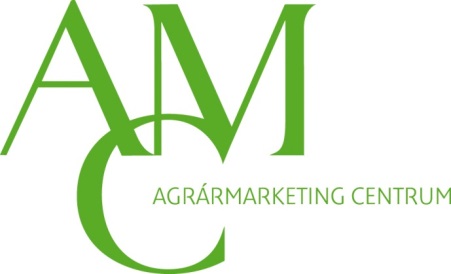 Urbán Józsefkiállításszervezési munkatársAgrármarketing Centrum Nonprofit  Kft.Tel.: 06/20-915 6898E-mail: urban.jozsef@amc.hu